Частное общеобразовательное учреждение«Гуляевская гимназия»Методический семинарТема: «Анализ результатов Всероссийских проверочных работ (весна 2023): опыт, проблемы и перспективы»Дата проведения: 21 декабря 2023гПрисутствовали:Шелепова Е.А., директорЛебедева Е.С., зам. директора по УВРЛахно Т.В. педагог-психологПедагогические работники – 25 человек.Цель семинара: демонстрация механизма повышения качества образования на основе использования результатов Всероссийских проверочных работ для управления качеством образования в образовательной организации.Задачи:1. Обеспечить осознание механизма использования результатов ВПР для управления качеством образования в образовательной организации.2. Создать условия дляознакомление со способами и инструментами выявления причин несформированности умений, допущенных в ВПР, используемых в гимназии.3. Обеспечить возможность для определения путей повышения качества выполнения ВПР на основе сопоставления различных опытов работы.Материалы для организация работы: на столах каждого участника находится раздаточный материал для практической части семинара- информация о результатах проверочных работ;- форма для анализа причин недостатков в выполнении ВПР;- перечень предметных и метапредметных умений по ФГОС;- таблица зависимости ошибок, допущенных при выполнении заданий ВПР, от метапредметных умений;- рекомендации по управлению повышением качества образования на основе использования результатов ВПР.Программа семинара:1. Представление системы работы гимназии по управлению повышением качества образования на основе использования результатов ВПР (Зам. директора по УВР Лебедева Е.С);2. Имитационная игра по освоению приемов управления повышением качества образования на основе использования результатов ВПР (Суворина М.П., руководитель МО учителей начальных классов);3. Обсуждение и корректировка рекомендаций   по управлению повышением качества образования на основе использования результатов ВПР (Зам. директора по УВР Лебедева Е.С).Ход семинара:Добрый день, уважаемые коллеги!1. Все мы понимаем, что формирование системы оценки качества образования является одним из ключевых приоритетов развития образования в Российской Федерации. Все более широкое понимание получает тот факт, что главная цель измерения учебных достижений – повышение качества образования. Уже несколько лет в тесном сотрудничестве мы работаем с региональным центром оценки качества образования, с институтом развития образования над поиском эффективного механизма по повышению качества образования на основе ВПР, ЕГЭ, ОГЭ, диагностических контрольных работ.Мы наработали некоторый опыт в использовании результатов оценочных процедур для повышения качества образования. Анализируя результаты ВПР, мы на собственном опыте убедились в выводах ведущих ученых, как отечественных, так и зарубежных, международных исследованиях PISA, PIRLS, TIMS о зависимости качества предметных результатов от уровня сформированности метапредметных умений.Данный вывод помог нам определить направление и содержание работы по повышению качества образования.Как же можно использовать результаты оценочных процедур в управлении качеством образования? В своем выступлении я хотела бы остановиться на 2-х аспектах управленческой деятельности:1-ый аспект – непосредственно сама процедура анализа оценочных процедур:2-ой аспект – работа с педагогическими кадрами, от которых зависит эффективность образовательного пространства в успещности каждого ученика.  1-ый  аспект - анализ оценочных процедур представлен следующими шагами: 1.                     Установление соответствия/несоответствия между требованиями программы и реальным уровнем сформированности умений у учащихся.2.                     Определение причины данного несоответствия. Причину обнаруживаем в предметных и затем в метапредметных способах деятельности ученика.3.                     Определяем причину дефицита учителя в развитии предметных и затем метапредметных умений учащихся, это причина и является основной проблемой в педагогической деятельности учителя.4.                     Далее выявляем причины дефицитов учителя, т.е., которые зависят от эффективности условий роста педагогического мастерства, созданных администрацией образовательных организаций. 5.                     На основании данной проблемы формулируем цель методической работы или корпоративного обучения.2-ой аспект – работа с педагогическими кадрами – исходит из последнего пункта и касается организации обучение педагогического коллектива и методического сопровождения новых технологий, приемов, инструментов педагогической деятельности.Одним из самых сложных действий является определение причин, а если точнее причинно-следственных связей, которые образно продемонстрированы в стихотворении Самуила Яковлевича Маршака:Не было гвоздя, - подкова пропала.Не было подковы, - лошадь захромала.Лошадь захромала, - командир убит.Конница разбита, армия бежит.Враг вступает в город, пленных не щадя,Оттого что в кузнице не было гвоздя!Наше кредо: не устранять ошибку, а устранять ее причину.Устранить причину можно на любом этапе.Давайте попробуем.2. Имитационная игра «Анализ ВПР: проблемы и пути их решения»А) Анализ результатов ВПР по материалам проведенных ВПР с представлением результатов проверяемых умений и   определением причин их несформированности.Задание: определите возможные причины ошибок и заполните таблицу (слушателям раздается таблица с незаполненным 3-м столбцом).Б) Обсуждение результатов работы микрогрупп с классификацией причин по следующему плану:- запрос причин и их классификация модератором на доске:- выявление причинно-следственных связей от недостатков в предметных умениях к причинам несформированности метапредметных умений у учащихся;- выявление причинно-следственных связей от недостатков в несформированности метапредметных умений учащихся к причинам в деятельности учителя; - выявление причинно-следственных связей от недостатков в несформированности умений учителя обеспечить развитие метапредметных умений к причинам в управленческой деятельности, среди которых основные кроются в отсутствии систематической и целенаправленной работы с педагогическими кадрами. Выведение общего алгоритма деятельности по использованию результатов Всероссийских проверочных работ для управления качеством образования в образовательной организации: умение – причина – проблема – цель – пути решения. То есть, вначале устанавливаем несформированное умение, затем устанавливаем причину в организации учебного процесса, далее формулируем проблему, связанную с неумением учителя и наконец, переводим ее в цель методической работы и принимаем управленческое решение по ее реализации.3. Практикум по разработка рекомендаций по повышению уровня развития предметных и метапредметных умений, на основе выявленных в результате проведения ВПР проблем:Задание: Разработать рекомендации следующим субъектам организации образовательного процесса.- заполнение таблицы стикерами на ватмане;- обобщение предложенных рекомендаций по группам в соответствии с таблицей:1 группа – рекомендации учителю;2 группа – рекомендации МО или организаторам корпоративного обучения в гимназии;3 группа – рекомендации администрации гимназии.4. Обсуждение и защита рекомендацийПримерные рекомендации:Рекомендации:Учителю развивать умения:- структурировать информацию (выделять элементы, связи, функции);-  аргументировать свою позицию;- находить и извлекать информацию из текста;- интерпретировать и преобразовывать информацию из текста;- осмысливать и оценивать информацию.Примечание: все последующие умения развиваются через пошаговую инструкции (алгоритму) развития предметного умения, основой которого являются метазнания и метаспособы.Рекомендации МО или организаторам корпоративного обучения в гимназии:·разработать свой механизм или изучить имеющийся опыт в использовании результатов Всероссийских проверочных работ для управления качеством образования в образовательной организации;· обеспечить педагогам овладение стратегиями смыслового чтения с различными источниками информации на каждом уроке по любому предмету;·создать для педагогов условия для овладения метапредметными умениями, для этого:·особое внимание обратить на развитие логических умений, отработку алгоритма работы с информационными текстами, со структурными частями текста, сопоставлять информацию текста с информацией другого текста, иллюстрацией, репродукцией картины, таблицей, диаграммой и т. п.;·использовать задания на развитие умений находить, обрабатывать и оценивать информацию, преобразовывать ее, используя структурные схемы, логико-смысловые модели пр.;·составлять карты понятий для формирования у обучающихся представлений о системности объектов, процессов и явлений.·создавать ситуации коммуникативного общения для отработки умения выражать свои мысли, аргументировать, делать выводы;·использовать работу со словарями для овладения умением понимать и самостоятельно определять понятия, устанавливать родовые и видовые признаков понятий;·                   помочь обучающемуся научиться выстраивать логичное доказательство собственной позиции.   Администрации гимназии:Обеспечить педагогам школы возможность обучения на курсах по следующей тематике в очной или заочной форме:– "Формирование метапредметных компетенций в процессе обучения".– «Смысловое чтение как надпредметная технология восприятия и переработки текстовой информации в личностно-смысловые установки».Приложение 1. Пример рекомендаций учителю по развитию конкретного умения (Рекомендации по результатам мониторингового исследования сформированности метапредметных умений у  обучающихся 10-х классов общеобразовательных организаций Хабаровского края/ авт.-сост. Т.И. Фисенко – Хабаровск: ХК ИРО, 2018).Как работать над отработкой умения?Умение находить информацию.Прежде всего, развить у обучающихся умение бегло просматривать (сканировать) весь текст и выделять ту его часть (например, страницу в сплошном тексте, таблицу или список), где искомая информация содержится. Чаще всего искомая информация находится в какой-то одной части текста, но иногда она занимает несколько предложений, или несколько клеточек таблицы, или несколько строк списка.Для развития этого умения можно использовать следующие задания:- Расскажите как можно больше о тексте, не читая его...- Прочитав предисловие, "предвосхитите" дальнейшее развитие событий.- Прочтите название пункта. О чем идет речь? Что предстоит узнать?- Прочитайте заглавие текста и разделите его на смысловые группы. О чем, по-вашему мнению, пойдет речь в тексте?Можно использовать следующие предтекстовые задания к ознакомительному чтению.·  прочитайте опорные слова и словосочетания текста и назовите его тему;·  выпишите ключевые слова и словосочетания, составляющие тематическую основу текста;·  прочитайте ключевые слова (они выделены), не читая всего текста, сформулируйте и запишите основную мысль текста;·  составьте цепочку из основных фактов текста, в которой ключевые слова были бы связаны по смыслу;·  назовите предложение, которое служит для связи смысловых частей текста;·  разделите текст на вводную часть (зачин), информационную (основную) и заключительную (концовку);·  попробуйте определить тему текста по иллюстрации (чертежу);·  скажите, о чем, судя по заглавию (рисункам, графикам) и концовке, может идти речь в данном тексте; прочтите текст, найдите подтверждение или опровержение вашему предложению;·  скажите, о чем, судя по заглавию, может идти речь в данном тексте; прочтите текст, найдите подтверждение или опровержение вашему предложению;·  выпишите ключевые слова и словосочетания, составляющие тематическую основу текста;·  прочитайте первые предложения каждого абзаца, не читая всего текста, сформулируйте и запишите основную мысль текста;·  составьте цепочку из основных фактов текста, в которой ключевые слова были бы связаны по смыслу;·  разделите текст на вводную часть (зачин), информационную (основную) и заключительную (концовку).Памятка ученику:1.                     В ходе ознакомительного чтения ищите в тексте опоры, позволяющие понять, о чём в нём говорится:Ø     ключевые слова;Ø     заголовки разделов, глав, параграфов и других смысловых частей;Ø     начальные предложения абзацев.2.                     Читая, не возвращайтесь к уже прочитанному, если имеете дело с не очень трудным текстом.3.                     Старайтесь читать только глазами – не шепотом.4.                     Обращайте внимание на рисунки, картинки, графики.5.                     После очень быстрого прочтения какой-то части текста сделайте в памяти короткий просмотр содержащихся в тексте мыслей.Умение определять понятиеПошаговая инструкция (алгоритм)Алгоритм по развитию умения определять понятия.1 Шаг – обобщение понятия (определение родового понятия).2 Шаг – ограничение понятия (выделение видового признака понятия).3 шаг – выбор существенных признаков.4 Шаг – построение определения понятия.5 Шаг– установление связей между понятиями.Рекомендации по развитию умения аргументировать свою позицию.Затруднение вызвала аргументация, как на теоретическом, так и на эмпирическом уровнях. Теоретический уровень аргументации предусматривал применение обществоведческих терминов, понятий, теоретических положений, рассуждений и выводов. Для аргументов эмпирического уровня нужно было привести примеры с опорой на художественные произведения и обращение к личному опыту.Основной причиной неумения обучающихся аргументировать свою позицию при написании эссе или сочинений является то, что учителя не практикуют на уроках технологии деятельностного типа (дискуссии, мозговой штурм, исследование, коммуникативное взаимодействие и т.п.).Приведения фактов и совокупности аргументов и является аргументацией. В обучении аргументация – это показатель способности учащегося доказывать свою точку зрения при помощи «подкреплений» (привлеченные источники, собственные мысли и опыт).Приемы работа с текстом по развитию умения аргументировать:1.     Эффективным приемом является методика «Аргументы «за» и «против» по одной и той же позиции, техника критического мышления «фишбоун».За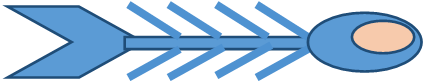 Против1.     Прием «Суждения»: «Сильная валюта - сильная страна» Задание: найти в тексте (документа, учебника или специально подготовленного учителем текста) аргументы, подтверждающие данное суждение и опровергающие его.Примерный текст:Валютный курс страны зависит от многих факторов: 1. Соотношение экспорта и импорта в торговом балансе страны. Чем больше страна экспортирует товар, тем более повышается спрос на национальную валюту этой страны, а это приводит к повышению ее курса. Однако, если курс валюты какой – либо страны низкий по отношению к валюте стран, с которыми ведется торговый обмен, то доходы от экспорта возрастают, так как спрос на товары за рубежом повышается из – за относительно невысоких цен на товары данной страны. Поэтому правительства некоторых стран прибегают к девальвации – понижению курса национальной валюты. Рост импорта как результат растущих доходов населения вызывает рост спроса на иностранную валюту и ослабление национальной валюты. 2. Относительные реальные процентные ставки по банковским вкладам. Капиталы потекут в ту страну, где ставки выше, что повысит курс национальной валюты. 3. Темп инфляции. Чем выше уровень инфляции в данной стране, тем меньше доверия к национальной валюте, тем ниже валютный курс.2.                 Прием «Перепутанный текст». Учащиеся сами выдвигают суждения по какому-либо вопросу, затем, работая с текстом, находят аргументы, подтверждающие и (или) опровергающие позицию. Методика позволяет хорошо усвоить содержание текста. Учитель предлагает исправить текст, где суждения и аргументы к ним поменяли последовательность.3.     Обучающая игра «Конкурс аргументов» Класс делится на группы, каждая из которых формирует позицию по проблеме и приводит аргументацию (либо учителем дается одно суждение). При подборе аргументов можно пользоваться любыми источниками информации. Жюри подводит итоги. Критерии аргументации: Сильная аргументация. Слабая аргументация. Суждения о точно установленных фактах. Умозаключения, основанные на разрозненных фактах. Доказанные закономерности, тенденции. Уловки и суждения, построенные на алогизмах. Документы. Доводы личного характера. Высказывания признанных авторитетов. Ссылки на неизвестного аудитории автора. Заключения экспертов. Догадки, предположения. 4.     Прием «перекрестная дискуссия».Следует помнить, что собственную позицию обучающийся должен представить не на обыденном уровне (простое согласие или несогласие с суждением автора), а иметь достаточное теоретическое обоснование, характер и уровень приводимых суждений и аргументов подкрепляться приведенными теоретическими положениями, а теоретические положения – примерами из общественной жизни, из других учебных предметов и личного социального опыта.Развитие метапредметных умений может быть эффективным, если будет выстроено как целостная образовательная система. Это, прежде всего, непрерывное использование технологии продуктивного чтения на занятиях по всем учебным предметам, поскольку они направлены на формулирование собственной позиции, умения адекватно понимать собеседника, умения извлекать, интерпретировать, использовать текстовую информацию, умение работать по плану, алгоритму, формулировать оценочные суждения.Проверяемое умениеФормулировка задания по предметуВозможные причины ошибокДавать определение понятиям, подводить под понятиеДайте определение понятию «……. » в виде любого графического изображенияНепонимание структуры понятияНеумение строить графическое изображениеПреобразовывать модели из одной знаковой системы в другуюПредставьте в виде схемы «………» на основе прочитанной статьиНеумение преобразовывать текст в схему:- выделять главное;- устанавливать логические связи между словамиОпределять тему и главную мысль текста, аргументировать свой ответОзаглавьте статью. Аргументируйте и прокомментируйте свой ответНеумение:- аргументировать точку зрения;- выводить заключение о намерении автора.Неразличение умений комментирования и пересказыванияВыделять признаки по заданным критериямИсходя из информации, которая представлена в статье, перечислите основные характерные черты понятия «…»Неумение выделять признаки в определении понятий, отличать родовые признаки от видовых, существенные от несущественныхОбъяснять явления, процессы, связи и отношения, выявляемые в ходе познавательной и исследовательской деятельностиОбъясните фрагмент текста: «….»Объясняется фрагмента текста в отрыве от него, что также может быть следствием невнимательного прочтения формулировки заданияНаходить в тексте конкретные сведения, факты, заданные в явном видеАвтор статьи утверждает, что … . Доказывается ли это в статье? Если да, то приведи доказательства, предложенные исследователемИз-за невнимательного прочтения формулировки задания доказательство приводится в отрыве от текстаУпорядочивать, ранжировать и группировать информацию. Делить тексты на смысловые частиПрочитайте последовательность этапов в рассуждении автора текста. 1) … 2) … 3) … 4)Один из этапов рассуждения исключён. Дайте название этапу рассуждения, который был пропущенНеумение:- сопоставлять тексты с целью соответствия их содержания;- видеть структуру текста, выделять в ней смысловые части на основе выделения ключевых слов; - обнаруживать в тексте доводы в подтверждение выдвинутых тезисовСопоставлять объекты по заданным критериямНа основе информации, предложенной в работе, сопоставьте понятия « … » и « … »Неумение:- выделять и соотносить признаки разных объектов;- структурировать признаки объектов (явлений) по заданным основаниямВыделять главное в тексте в соответствии с целью высказыванияВ статье подчеркни только то, что является важным для ее пониманияНеумение выделять главную и второстепенную информациюОценивать достоверность предложенной информации, строить оценочные суждения на основе текста, формулировать выводы, основываясь на тексте; находить аргументы, подтверждающие выводВ задании представлены мнения различные мнения. С кем ты согласен, а с кем не согласен? Аргументируй свой ответ.Недостаточный уровень владения теоретической аргументацией;Недостаточный уровень владения аргументацией, связанной с читательским опытомПричины в деятельности ученикаПричины в деятельности учителяВнешние причины (родители, учебники, ТСО и пр.).УчителямРуководителям МОАдминистрации ОО• П.А. Столыпин. Реакционер или великий реформатор? • Понятие « силы» в разных областях науки • Нужны ли нам языковые нормы? Ф.М. • • Теория относительности А. Энштейна. Научная теория. Лженаука или версия? • Достоевский был прав, что для счастья обязательно нужно страдать?• П.А. Столыпин. Реакционер или великий реформатор? • Понятие « силы» в разных областях науки • Нужны ли нам языковые нормы? Ф.М. • • Теория относительности А. Энштейна. Научная теория. Лженаука или версия? • Достоевский был прав, что для счастья обязательно нужно страдать?ДаНетЗаполните левую и правую колонку таблицы, приведя 3-4 аргумента «за» и «против» тезиса, приведенного в заголовке таблицы, обменяйтесь мнениями со своими коллегами, используя их аргументы, которые покажутся вам убедительными, продолжите заполнение таблицы, когда аргументы иссякнут, сделайте вывод.Заполните левую и правую колонку таблицы, приведя 3-4 аргумента «за» и «против» тезиса, приведенного в заголовке таблицы, обменяйтесь мнениями со своими коллегами, используя их аргументы, которые покажутся вам убедительными, продолжите заполнение таблицы, когда аргументы иссякнут, сделайте вывод.